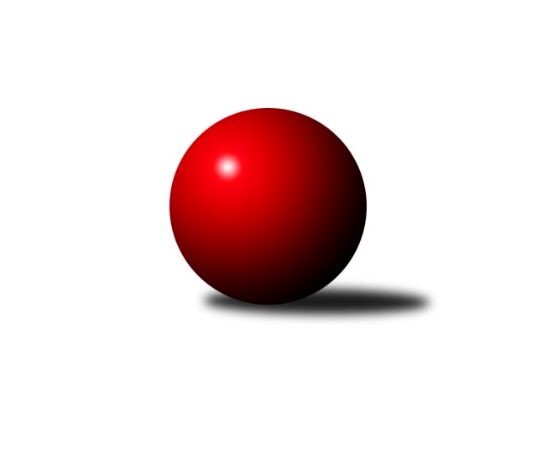 Č.11Ročník 2021/2022	26.11.2021Nejlepšího výkonu v tomto kole: 2809 dosáhlo družstvo: SKK Náchod BVýchodočeská divize 2021/2022Výsledky 11. kolaSouhrnný přehled výsledků:TJ Lokomotiva Trutnov B	- SKK Třebechovice p. O.	4:12	2505:2625		25.11.KK Dobruška 	- TJ Nová Paka 	12:4	2734:2593		26.11.TJ Dvůr Králové n. L. 	- TJ Jiskra Hylváty	14:2	2709:2458		26.11.SK Solnice 	- KK Vysoké Mýto 	12:4	2464:2423		26.11.SKK Náchod B	- TJ Červený Kostelec B	10:6	2809:2776		26.11.SKK Hořice C	- TJ Start Rychnov n. Kn. B	2:14	2492:2689		26.11.SKK Vrchlabí SPVR B	- KK Zálabák Smiřice 	2:14	2377:2583		26.11.Tabulka družstev:	1.	KK Vysoké Mýto	11	10	0	1	144 : 32 	 	 2644	20	2.	SKK Náchod B	11	9	1	1	126 : 50 	 	 2719	19	3.	SKK Třebechovice p. O.	11	8	0	3	100 : 76 	 	 2580	16	4.	SK Solnice	11	7	0	4	107 : 69 	 	 2622	14	5.	TJ Nová Paka	11	6	0	5	98 : 78 	 	 2610	12	6.	TJ Dvůr Králové n. L.	11	6	0	5	88 : 88 	 	 2602	12	7.	KK Zálabák Smiřice	11	5	1	5	84 : 92 	 	 2567	11	8.	TJ Jiskra Hylváty	11	5	1	5	82 : 94 	 	 2542	11	9.	KK Dobruška	11	5	0	6	96 : 80 	 	 2568	10	10.	TJ Červený Kostelec B	11	5	0	6	90 : 86 	 	 2589	10	11.	TJ Lokomotiva Trutnov B	11	5	0	6	78 : 98 	 	 2551	10	12.	TJ Start Rychnov n. Kn. B	11	4	0	7	71 : 105 	 	 2584	8	13.	SKK Vrchlabí SPVR B	11	0	1	10	36 : 140 	 	 2394	1	14.	SKK Hořice C	11	0	0	11	32 : 144 	 	 2430	0Podrobné výsledky kola:	 TJ Lokomotiva Trutnov B	2505	4:12	2625	SKK Třebechovice p. O.	Zdeněk Babka	 	 189 	 195 		384 	 0:2 	 397 	 	197 	 200		Luděk Moravec	Karel Kratochvíl	 	 242 	 194 		436 	 2:0 	 423 	 	213 	 210		Jiří Bek	Petr Holý	 	 219 	 201 		420 	 0:2 	 469 	 	234 	 235		Zdeněk Mařák	Jaroslav Jeníček	 	 217 	 222 		439 	 2:0 	 434 	 	226 	 208		Oldřich Motyčka	Miloš Veigl	 	 200 	 225 		425 	 0:2 	 436 	 	218 	 218		Miloš Kvapil	Martin Khol	 	 213 	 188 		401 	 0:2 	 466 	 	221 	 245		Robert Peterarozhodčí: Zdeněk BabkaNejlepší výkon utkání: 469 - Zdeněk Mařák	 KK Dobruška 	2734	12:4	2593	TJ Nová Paka 	Michal Balcar	 	 224 	 238 		462 	 0:2 	 466 	 	224 	 242		Milan Ringel	Martin Děkan	 	 223 	 230 		453 	 2:0 	 373 	 	190 	 183		Erik Folta	Lukáš Fanc	 	 240 	 221 		461 	 2:0 	 413 	 	218 	 195		Jaromír Erlebach	Roman Václavek	 	 227 	 221 		448 	 2:0 	 433 	 	220 	 213		Dobroslav Lánský	Josef Kupka	 	 229 	 220 		449 	 2:0 	 407 	 	200 	 207		Jan Ringel	Jan Králíček	 	 252 	 209 		461 	 0:2 	 501 	 	245 	 256		Jiří Bajerrozhodčí: Michal BalcarNejlepší výkon utkání: 501 - Jiří Bajer	 TJ Dvůr Králové n. L. 	2709	14:2	2458	TJ Jiskra Hylváty	Jan Janeček	 	 223 	 237 		460 	 2:0 	 369 	 	181 	 188		Matěj Mach	Petr Janeček	 	 215 	 203 		418 	 2:0 	 377 	 	208 	 169		Jaroslav Kaplan	Luděk Horák	 	 217 	 229 		446 	 2:0 	 419 	 	203 	 216		Milan Vencl	Ladislav Zívr	 	 253 	 229 		482 	 2:0 	 451 	 	213 	 238		Libor Čaban	Martin Šnytr	 	 230 	 224 		454 	 0:2 	 465 	 	239 	 226		Milan Januška	Lukáš Blažej	 	 217 	 232 		449 	 2:0 	 377 	 	201 	 176		Zdeněk Kaplanrozhodčí: Lukáš BlažejNejlepší výkon utkání: 482 - Ladislav Zívr	 SK Solnice 	2464	12:4	2423	KK Vysoké Mýto 	Tomáš Hrubý	 	 221 	 204 		425 	 2:0 	 420 	 	220 	 200		Václav Kašpar	Pavel Píč	 	 204 	 177 		381 	 0:2 	 431 	 	214 	 217		Martin Prošvic	Nikola Bartoníčková	 	 192 	 200 		392 	 2:0 	 389 	 	191 	 198		Tomáš Brzlínek	Pavel Dymák	 	 223 	 216 		439 	 2:0 	 373 	 	210 	 163		Jan Chleboun	Milan Hrubý	 	 203 	 195 		398 	 0:2 	 427 	 	220 	 207		Petr Bartoš	Pavel Nosek	 	 230 	 199 		429 	 2:0 	 383 	 	197 	 186		Jaroslav Stráníkrozhodčí: Rudolf StejskalNejlepší výkon utkání: 439 - Pavel Dymák	 SKK Náchod B	2809	10:6	2776	TJ Červený Kostelec B	Aleš Tichý	 	 244 	 225 		469 	 0:2 	 480 	 	239 	 241		Tomáš Kincl	František Hejna	 	 242 	 246 		488 	 2:0 	 441 	 	227 	 214		František Adamů st.	Jiří Doucha ml.	 	 223 	 251 		474 	 2:0 	 460 	 	222 	 238		Kamil Mýl	Daniel Majer	 	 204 	 233 		437 	 0:2 	 455 	 	222 	 233		Michal Vlček	Mikuláš Martinec	 	 216 	 212 		428 	 0:2 	 460 	 	239 	 221		Jakub Wenzel	Jaroslav Špicner	 	 257 	 256 		513 	 2:0 	 480 	 	239 	 241		Daniel Boudarozhodčí: Jiří Doucha ml.Nejlepší výkon utkání: 513 - Jaroslav Špicner	 SKK Hořice C	2492	2:14	2689	TJ Start Rychnov n. Kn. B	Kryštof Košťál	 	 208 	 198 		406 	 0:2 	 449 	 	234 	 215		Petr Gálus	Adam Balihar	 	 225 	 188 		413 	 0:2 	 482 	 	226 	 256		Matěj Stančík	Ondřej Košťál	 	 207 	 201 		408 	 0:2 	 434 	 	219 	 215		Jiří Pácha	Tereza Kroupová	 	 219 	 187 		406 	 0:2 	 413 	 	204 	 209		Václav Buřil	Jindřich Novotný	 	 182 	 204 		386 	 0:2 	 463 	 	236 	 227		Dalibor Ksandr	Karel Košťál	 	 252 	 221 		473 	 2:0 	 448 	 	222 	 226		Michal Kalarozhodčí: Vojtěch TulkaNejlepší výkon utkání: 482 - Matěj Stančík	 SKK Vrchlabí SPVR B	2377	2:14	2583	KK Zálabák Smiřice 	Tomáš Limberský	 	 219 	 208 		427 	 0:2 	 437 	 	219 	 218		Miroslav Cupal	Jitka Svatá *1	 	 172 	 197 		369 	 0:2 	 436 	 	207 	 229		David Hanzlíček	Ondřej Votoček	 	 198 	 201 		399 	 2:0 	 394 	 	181 	 213		Martin Ivan	Adam Svatý	 	 197 	 182 		379 	 0:2 	 434 	 	233 	 201		Martin Kamenický	Jan Horáček	 	 203 	 173 		376 	 0:2 	 418 	 	197 	 221		Václav Šmída	Vladimír Cerman	 	 224 	 203 		427 	 0:2 	 464 	 	222 	 242		Radek Urgelarozhodčí: Pavel Maršíkstřídání: *1 od 8. hodu Filip MatoušNejlepší výkon utkání: 464 - Radek UrgelaPořadí jednotlivců:	jméno hráče	družstvo	celkem	plné	dorážka	chyby	poměr kuž.	Maximum	1.	Martin Hanuš 	SKK Náchod B	486.95	320.8	166.2	2.9	5/7	(523)	2.	František Hejna 	SKK Náchod B	468.15	309.9	158.3	3.6	5/7	(513)	3.	Miloš Veigl 	TJ Lokomotiva Trutnov B	459.93	304.7	155.3	3.9	6/7	(492)	4.	Jiří Bajer 	TJ Nová Paka 	459.42	302.0	157.4	2.9	6/6	(501)	5.	Aleš Tichý 	SKK Náchod B	455.85	306.6	149.3	3.9	5/7	(514)	6.	Martin Prošvic 	KK Vysoké Mýto 	455.75	304.9	150.9	3.1	6/6	(525)	7.	Ladislav Zívr 	TJ Dvůr Králové n. L. 	455.33	306.3	149.0	3.5	6/7	(500)	8.	Dalibor Ksandr 	TJ Start Rychnov n. Kn. B	453.75	303.5	150.3	4.7	6/6	(484)	9.	Tomáš Hrubý 	SK Solnice 	453.49	303.9	149.6	3.3	7/7	(517)	10.	Vojtěch Kazda 	TJ Nová Paka 	452.50	304.2	148.3	5.2	4/6	(490)	11.	Robert Petera 	SKK Třebechovice p. O.	451.33	301.1	150.3	2.4	5/6	(473)	12.	Michal Janeček 	KK Zálabák Smiřice 	451.11	306.7	144.4	3.3	6/7	(498)	13.	Jaroslav Špicner 	SKK Náchod B	450.13	299.8	150.4	4.9	6/7	(513)	14.	Pavel Nosek 	SK Solnice 	449.91	308.2	141.7	5.5	7/7	(494)	15.	Jiří Bek 	SKK Třebechovice p. O.	449.47	303.0	146.5	1.9	6/6	(488)	16.	Martin Kamenický 	KK Zálabák Smiřice 	448.83	299.8	149.0	4.6	7/7	(504)	17.	Tomáš Kyndl 	KK Vysoké Mýto 	447.63	305.2	142.4	3.6	5/6	(521)	18.	Jaroslav Stráník 	KK Vysoké Mýto 	447.31	300.9	146.4	5.2	6/6	(489)	19.	Václav Kašpar 	KK Vysoké Mýto 	447.28	299.1	148.1	4.5	6/6	(513)	20.	Zdeněk Mařák 	SKK Třebechovice p. O.	446.81	298.7	148.1	5.7	4/6	(471)	21.	Libor Čaban 	TJ Jiskra Hylváty	446.79	303.3	143.5	3.6	4/6	(462)	22.	Daniel Majer 	SKK Náchod B	445.61	305.7	139.9	4.7	6/7	(484)	23.	Daniel Bouda 	TJ Červený Kostelec B	440.83	306.1	134.8	5.2	7/7	(480)	24.	Pavel Píč 	SK Solnice 	440.71	299.6	141.1	5.3	7/7	(492)	25.	Jiří Doucha  ml.	SKK Náchod B	440.54	305.2	135.4	4.6	6/7	(501)	26.	Jan Janeček 	TJ Dvůr Králové n. L. 	440.37	299.9	140.5	7.1	6/7	(476)	27.	Oldřich Motyčka 	SKK Třebechovice p. O.	440.03	308.0	132.0	5.9	6/6	(473)	28.	Vladimír Cerman 	SKK Vrchlabí SPVR B	439.90	291.8	148.2	4.9	4/6	(489)	29.	Milan Hrubý 	SK Solnice 	439.89	299.0	140.9	6.7	7/7	(469)	30.	Roman Václavek 	KK Dobruška 	439.17	298.3	140.9	4.7	7/7	(464)	31.	Lukáš Blažej 	TJ Dvůr Králové n. L. 	438.96	299.9	139.0	5.3	7/7	(489)	32.	Karel Košťál 	SKK Hořice C	438.94	294.3	144.6	4.4	6/6	(473)	33.	Petr Bartoš 	KK Vysoké Mýto 	438.06	291.2	146.8	4.5	6/6	(517)	34.	Martin Khol 	TJ Lokomotiva Trutnov B	437.70	301.2	136.5	4.9	6/7	(474)	35.	Miroslav Cupal 	KK Zálabák Smiřice 	437.46	298.2	139.2	4.0	7/7	(482)	36.	Jan Horáček 	SKK Vrchlabí SPVR B	437.40	300.1	137.3	7.3	5/6	(468)	37.	Petr Gálus 	TJ Start Rychnov n. Kn. B	437.28	307.3	130.0	5.4	6/6	(507)	38.	Martin Děkan 	KK Dobruška 	437.11	296.8	140.3	6.2	7/7	(500)	39.	Jakub Wenzel 	TJ Červený Kostelec B	436.87	297.3	139.5	5.8	6/7	(460)	40.	Václav Šmída 	KK Zálabák Smiřice 	436.56	297.3	139.3	3.5	5/7	(496)	41.	Tomáš Kincl 	TJ Červený Kostelec B	436.38	297.7	138.7	6.2	6/7	(492)	42.	Martin Šnytr 	TJ Dvůr Králové n. L. 	435.04	294.0	141.1	6.0	7/7	(459)	43.	Josef Kupka 	KK Dobruška 	434.83	298.1	136.7	6.2	6/7	(456)	44.	Petr Janeček 	TJ Dvůr Králové n. L. 	434.28	303.2	131.1	5.4	5/7	(454)	45.	Mikuláš Martinec 	SKK Náchod B	433.65	302.0	131.7	7.0	5/7	(483)	46.	Jan Ringel 	TJ Nová Paka 	433.64	303.3	130.4	5.7	6/6	(475)	47.	Michal Kala 	TJ Start Rychnov n. Kn. B	432.28	293.0	139.3	4.5	6/6	(465)	48.	Michal Balcar 	KK Dobruška 	431.43	295.1	136.3	6.4	7/7	(466)	49.	Dobroslav Lánský 	TJ Nová Paka 	431.40	286.3	145.1	5.4	5/6	(438)	50.	Michal Vlček 	TJ Červený Kostelec B	430.80	296.9	133.9	6.4	7/7	(465)	51.	Petr Linhart 	TJ Červený Kostelec B	430.37	294.4	136.0	5.2	6/7	(456)	52.	Matěj Stančík 	TJ Start Rychnov n. Kn. B	429.56	297.0	132.5	7.4	5/6	(482)	53.	Miloš Kvapil 	SKK Třebechovice p. O.	428.83	296.0	132.8	4.1	6/6	(464)	54.	Vojtěch Morávek 	TJ Jiskra Hylváty	428.63	295.8	132.9	7.5	4/6	(458)	55.	Zdeněk Kaplan 	TJ Jiskra Hylváty	427.80	298.5	129.3	5.7	5/6	(459)	56.	Jan Králíček 	KK Dobruška 	426.94	290.2	136.7	6.5	7/7	(463)	57.	Jiří Pácha 	TJ Start Rychnov n. Kn. B	424.50	294.1	130.4	7.0	6/6	(481)	58.	Milan Vencl 	TJ Jiskra Hylváty	423.40	287.9	135.5	6.2	6/6	(445)	59.	Kamil Mýl 	TJ Červený Kostelec B	422.13	292.6	129.5	8.0	6/7	(481)	60.	Tomáš Brzlínek 	KK Vysoké Mýto 	420.06	295.9	124.2	8.7	6/6	(499)	61.	Jiří Rejl 	TJ Dvůr Králové n. L. 	418.04	292.7	125.4	8.5	6/7	(469)	62.	Luděk Horák 	TJ Dvůr Králové n. L. 	418.00	285.8	132.3	7.6	6/7	(492)	63.	Ondřej Votoček 	SKK Vrchlabí SPVR B	417.31	284.6	132.8	6.1	4/6	(485)	64.	Ondřej Duchoň 	SKK Hořice C	416.83	294.5	122.3	8.3	6/6	(460)	65.	Jaromír Erlebach 	TJ Nová Paka 	416.03	287.3	128.8	7.0	6/6	(472)	66.	Karel Kratochvíl 	TJ Lokomotiva Trutnov B	412.07	284.9	127.2	7.8	6/7	(464)	67.	Václav Buřil 	TJ Start Rychnov n. Kn. B	411.28	284.4	126.8	7.8	6/6	(474)	68.	Adam Balihar 	SKK Hořice C	410.17	289.7	120.5	11.3	6/6	(465)	69.	Matěj Mach 	TJ Jiskra Hylváty	409.72	290.7	119.0	9.0	5/6	(445)	70.	Ondřej Košťál 	SKK Hořice C	406.28	281.3	125.0	8.2	6/6	(493)	71.	Lukáš Fanc 	KK Dobruška 	405.54	294.8	110.7	9.5	7/7	(470)	72.	Václav Vejdělek 	SKK Vrchlabí SPVR B	402.50	280.8	121.8	8.8	4/6	(418)	73.	Erik Folta 	TJ Nová Paka 	398.60	288.8	109.8	11.4	5/6	(424)	74.	Patrik Šindler 	SK Solnice 	397.64	286.1	111.5	10.1	7/7	(434)	75.	Luděk Moravec 	SKK Třebechovice p. O.	395.47	282.7	112.7	7.5	5/6	(427)	76.	Pavel Gracias 	SKK Vrchlabí SPVR B	395.13	294.4	100.8	11.6	6/6	(427)	77.	Filip Matouš 	SKK Vrchlabí SPVR B	393.25	277.9	115.3	11.2	6/6	(442)	78.	Martin Ivan 	KK Zálabák Smiřice 	390.46	278.6	111.9	11.0	7/7	(416)	79.	Nela Bagová 	SKK Hořice C	387.10	274.1	113.1	11.3	5/6	(417)	80.	Tereza Kroupová 	SKK Hořice C	362.72	258.7	104.0	13.6	5/6	(422)		Adéla Víšová 	SKK Náchod B	466.75	300.8	166.0	1.3	4/7	(492)		Petr Holý 	TJ Lokomotiva Trutnov B	465.75	297.3	168.4	2.3	4/7	(491)		Milan Ringel 	TJ Nová Paka 	459.33	305.8	153.5	3.3	3/6	(479)		Jiří Bartoníček 	SK Solnice 	453.00	300.0	153.0	1.0	1/7	(453)		Martin Nosek 	SK Solnice 	449.25	312.6	136.6	5.3	4/7	(499)		David Hanzlíček 	KK Zálabák Smiřice 	447.60	305.5	142.1	3.5	3/7	(486)		Lucie Slavíková 	SKK Náchod B	444.50	296.5	148.0	3.5	3/7	(473)		Tomáš Pražák 	TJ Jiskra Hylváty	440.56	307.2	133.3	7.1	3/6	(467)		Pavel Dymák 	SK Solnice 	439.00	292.0	147.0	3.0	1/7	(439)		Jan Šmidrkal 	TJ Nová Paka 	437.00	310.9	126.1	3.2	3/6	(470)		Petr Kotek 	TJ Lokomotiva Trutnov B	435.00	285.0	150.0	6.0	1/7	(435)		Karel Řehák 	TJ Jiskra Hylváty	434.00	302.2	131.8	4.7	3/6	(475)		Jaroslav Lux 	SKK Vrchlabí SPVR B	434.00	310.0	124.0	11.0	1/6	(434)		Radek Urgela 	KK Zálabák Smiřice 	430.63	300.3	130.4	7.0	4/7	(464)		František Adamů  st.	TJ Červený Kostelec B	430.25	300.8	129.5	6.0	4/7	(441)		Milan Januška 	TJ Jiskra Hylváty	430.00	287.5	142.5	4.2	3/6	(465)		Eva Kammelová 	TJ Lokomotiva Trutnov B	429.50	291.0	138.5	4.0	2/7	(431)		Lukáš Pacák 	TJ Start Rychnov n. Kn. B	428.00	314.0	114.0	11.0	1/6	(428)		Tomáš Limberský 	SKK Vrchlabí SPVR B	427.00	300.0	127.0	9.0	1/6	(427)		Rudolf Stejskal 	SK Solnice 	423.33	297.0	126.3	8.7	3/7	(467)		Karel Slavík 	TJ Lokomotiva Trutnov B	419.50	284.0	135.5	4.5	2/7	(420)		Tomáš Skala 	TJ Jiskra Hylváty	419.00	279.5	139.5	7.5	2/6	(430)		Zdeněk Babka 	TJ Lokomotiva Trutnov B	417.40	296.9	120.5	9.4	4/7	(460)		Jaroslav Jeníček 	TJ Lokomotiva Trutnov B	414.15	290.1	124.1	6.4	4/7	(469)		Martina Fejfarová 	SKK Vrchlabí SPVR B	414.00	288.0	126.0	7.0	1/6	(414)		Adam Svatý 	SKK Vrchlabí SPVR B	409.60	294.7	114.9	11.4	3/6	(486)		Jaroslav Kaplan 	TJ Jiskra Hylváty	409.33	281.0	128.3	7.7	3/6	(441)		Kryštof Košťál 	SKK Hořice C	406.44	289.2	117.2	10.6	3/6	(440)		Ilona Sýkorová 	TJ Start Rychnov n. Kn. B	406.00	291.0	115.0	10.0	1/6	(406)		Vladimír Šťastník 	SKK Vrchlabí SPVR B	403.50	284.5	119.0	7.5	2/6	(406)		Anna Doškářová 	KK Zálabák Smiřice 	403.33	286.3	117.0	10.0	3/7	(426)		Josef Dvořák 	SKK Třebechovice p. O.	400.22	285.2	115.0	8.6	3/6	(413)		Nikola Bartoníčková 	SK Solnice 	398.00	301.5	96.5	13.0	2/7	(404)		Jindřich Novotný 	SKK Hořice C	397.50	290.5	107.0	8.0	1/6	(409)		Michal Erben 	SKK Vrchlabí SPVR B	394.27	278.8	115.5	10.3	3/6	(439)		Petr Bečka 	TJ Jiskra Hylváty	393.00	277.5	115.5	9.0	2/6	(396)		Kryštof Vavřín 	TJ Jiskra Hylváty	388.00	267.0	121.0	8.0	1/6	(388)		Jiří Černák 	SKK Třebechovice p. O.	387.00	265.0	122.0	8.0	2/6	(390)		Josef Macek 	TJ Červený Kostelec B	387.00	267.0	120.0	8.0	1/7	(387)		Milan Hašek 	KK Dobruška 	385.00	270.0	115.0	8.0	1/7	(385)		Jindřich Kašpar 	TJ Červený Kostelec B	384.00	272.0	112.0	6.0	1/7	(384)		Michal Mertlík 	TJ Lokomotiva Trutnov B	381.00	270.0	111.0	10.0	1/7	(381)		Josef Prokopec 	TJ Lokomotiva Trutnov B	380.50	276.3	104.3	13.3	4/7	(431)		Martin Matějček 	KK Zálabák Smiřice 	379.00	283.0	96.0	13.0	1/7	(379)		Tomáš Hanuš 	SKK Třebechovice p. O.	377.00	262.0	115.0	10.0	1/6	(377)		Jan Chleboun 	KK Vysoké Mýto 	373.00	270.0	103.0	12.0	1/6	(373)		Jan Krejcar 	TJ Lokomotiva Trutnov B	372.00	268.0	104.0	10.0	1/7	(372)		Josef Rychtář 	SKK Vrchlabí SPVR B	365.00	295.0	70.0	22.0	1/6	(365)		Vít Paliarik 	KK Zálabák Smiřice 	319.00	232.0	87.0	18.0	1/7	(319)Sportovně technické informace:Starty náhradníků:registrační číslo	jméno a příjmení 	datum startu 	družstvo	číslo startu669	Jaroslav Kaplan	26.11.2021	TJ Jiskra Hylváty	4x15792	Jan Chleboun	26.11.2021	KK Vysoké Mýto 	4x180	František Adamů st.	26.11.2021	TJ Červený Kostelec B	4x2596	Pavel Dymák	26.11.2021	SK Solnice 	1x
Hráči dopsaní na soupisku:registrační číslo	jméno a příjmení 	datum startu 	družstvo	4560	Jitka Svatá	26.11.2021	SKK Vrchlabí SPVR B	6147	Tomáš Limberský	26.11.2021	SKK Vrchlabí SPVR B	Program dalšího kola:12. kolo2.12.2021	čt	17:00	KK Zálabák Smiřice  - TJ Červený Kostelec B	3.12.2021	pá	17:00	TJ Jiskra Hylváty - TJ Lokomotiva Trutnov B	3.12.2021	pá	17:00	TJ Nová Paka  - SKK Náchod B	3.12.2021	pá	17:00	SKK Třebechovice p. O. - SK Solnice 	3.12.2021	pá	17:00	KK Vysoké Mýto  - KK Dobruška 	3.12.2021	pá	17:00	TJ Start Rychnov n. Kn. B - TJ Dvůr Králové n. L. 	3.12.2021	pá	20:00	SKK Vrchlabí SPVR B - SKK Hořice C	Nejlepší šestka kola - absolutněNejlepší šestka kola - absolutněNejlepší šestka kola - absolutněNejlepší šestka kola - absolutněNejlepší šestka kola - dle průměru kuželenNejlepší šestka kola - dle průměru kuželenNejlepší šestka kola - dle průměru kuželenNejlepší šestka kola - dle průměru kuželenNejlepší šestka kola - dle průměru kuželenPočetJménoNázev týmuVýkonPočetJménoNázev týmuPrůměr (%)Výkon3xJaroslav ŠpicnerNáchod B5131xMatěj StančíkRychnov B112.234822xJiří BajerN. Paka5012xJiří BajerN. Paka111.975014xFrantišek HejnaNáchod B4882xKarel KošťálHořice C110.134731xMatěj StančíkRychnov B4822xLadislav ZívrDvůr Králové109.744823xLadislav ZívrDvůr Králové4821xRadek UrgelaSmiřice109.564642xTomáš KinclČ. Kostelec B4801xJaroslav ŠpicnerNáchod B109.32513